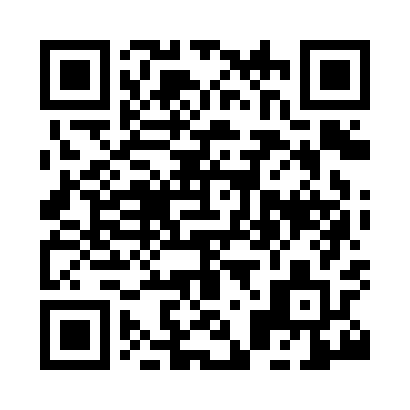 Prayer times for Croggan, South Lanarkshire, UKMon 1 Jul 2024 - Wed 31 Jul 2024High Latitude Method: Angle Based RulePrayer Calculation Method: Islamic Society of North AmericaAsar Calculation Method: HanafiPrayer times provided by https://www.salahtimes.comDateDayFajrSunriseDhuhrAsrMaghribIsha1Mon3:034:391:277:1510:1411:502Tue3:034:401:277:1510:1411:503Wed3:044:411:277:1510:1311:504Thu3:044:421:277:1410:1211:505Fri3:054:431:287:1410:1211:506Sat3:064:441:287:1410:1111:497Sun3:064:451:287:1310:1011:498Mon3:074:461:287:1310:0911:489Tue3:084:481:287:1310:0811:4810Wed3:084:491:287:1210:0711:4811Thu3:094:501:287:1210:0611:4712Fri3:104:521:297:1110:0511:4613Sat3:114:531:297:1110:0411:4614Sun3:114:551:297:1010:0211:4515Mon3:124:561:297:0910:0111:4516Tue3:134:581:297:0910:0011:4417Wed3:144:591:297:089:5811:4318Thu3:155:011:297:079:5711:4319Fri3:165:021:297:069:5511:4220Sat3:165:041:297:069:5411:4121Sun3:175:061:297:059:5211:4022Mon3:185:081:297:049:5011:4023Tue3:195:091:297:039:4811:3924Wed3:205:111:297:029:4711:3825Thu3:215:131:297:019:4511:3726Fri3:225:151:297:009:4311:3627Sat3:235:161:296:599:4111:3528Sun3:245:181:296:589:3911:3429Mon3:255:201:296:579:3711:3330Tue3:255:221:296:569:3511:3231Wed3:265:241:296:549:3311:31